WHITEHAWK COMMUNITY FOOD PROJECT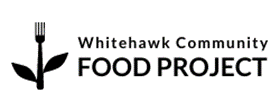 MEMBERSHIP APPLICATIONNAME   ………………………………………………………………………………………….EMAIL   ………………………………………………………………………………………….PHONE NUMBER……………………………………...         POSTCODE…………………Please tick whichever apply:SIGNATURE							DATE  …………………………………………….			………………………………………… ☐  I have read and agree to follow the Site Rules ☐  I agree to follow the WCFP Constitution, Code of Conduct, Health and Safety Policy,   GDPR Policy and Covid-19 Policy ☐  I know how to access the full WCFP policies on the site and on Google Drive ☐  I agree to allow photos of me to be used for the sole benefit of the WCFP ☐  I agree to allow videos of me to be used for the sole benefit of the WCFPMy preferred method(s) of contact: ☐  email  ☐ WhatsApp  ☐ text message  ☐ phone